To Nephi, seer of olden time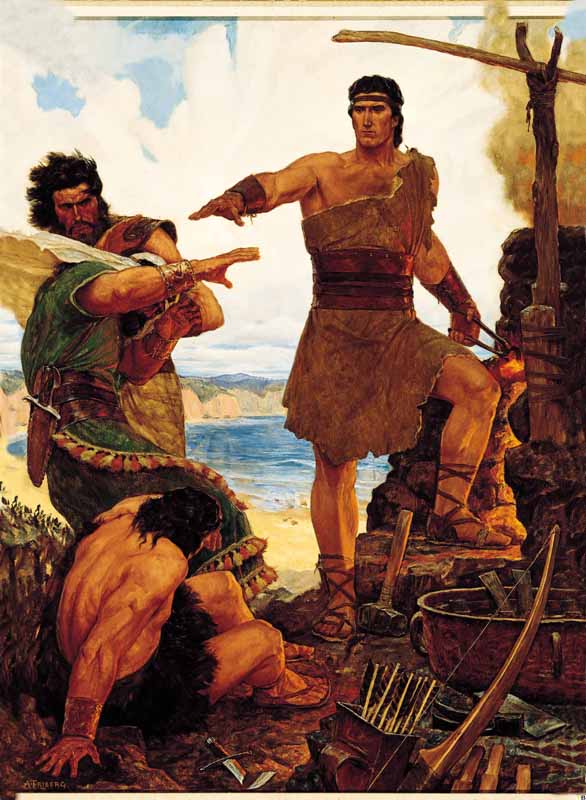 A vision came from GodWherein the holy word sublime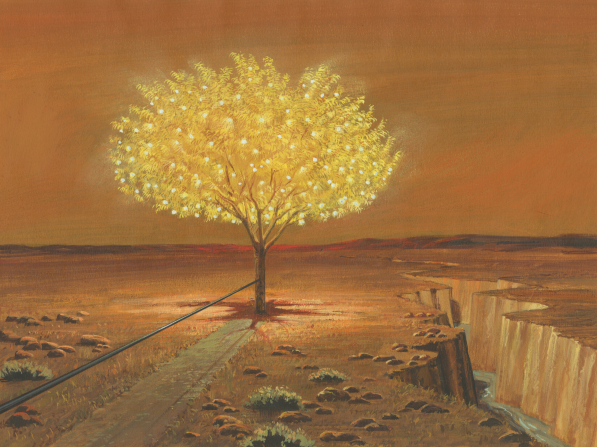 Was shown an iron rodHold to the rod, the iron rod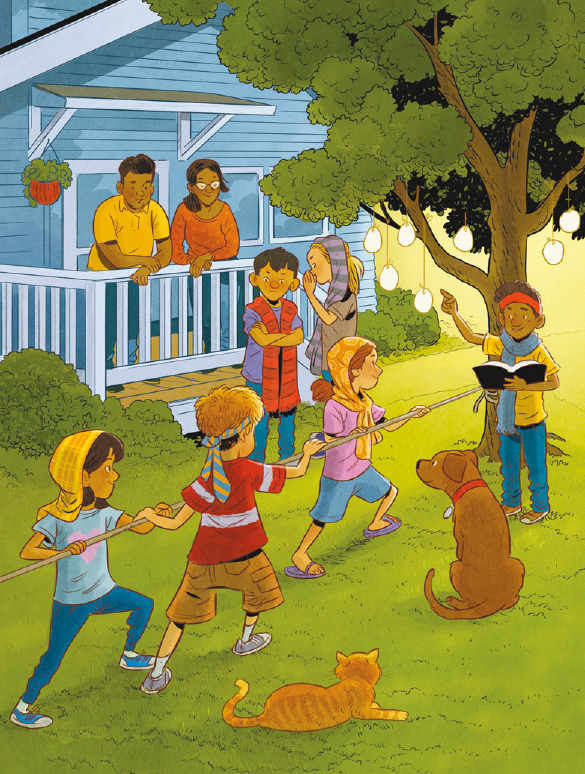 'Tis strong, and bright, and trueThe iron rod is the word of God;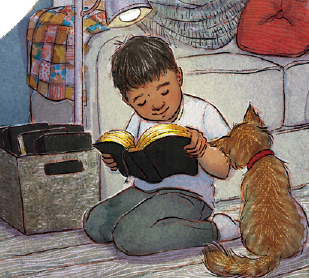 'Twill safely guide us throughWhile on our journey here below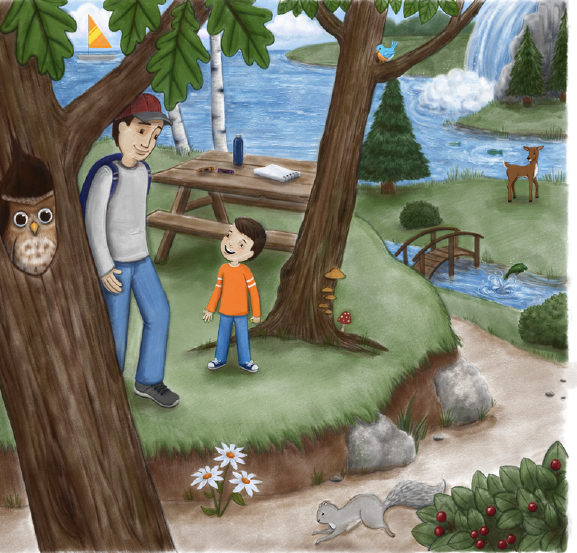 Beneath temptation's pow'rThrough mists of darkness we must go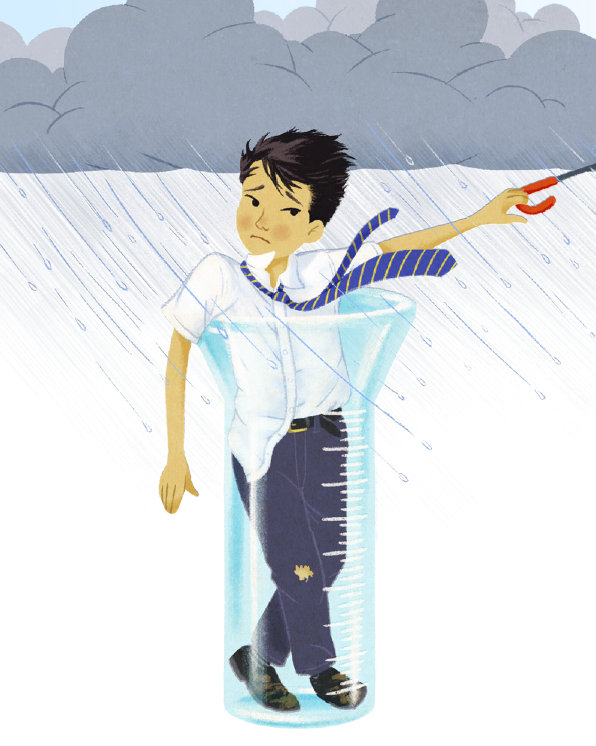 In peril ev'ry hourAnd when temptation's pow'r is nigh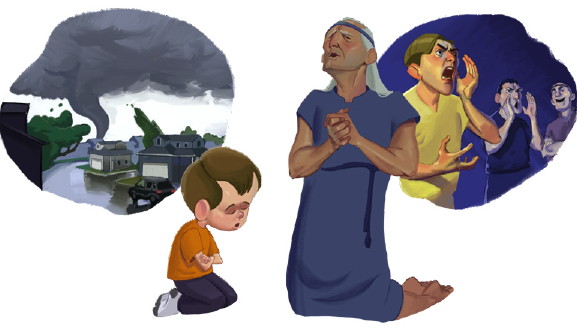 Our pathway clouded o'erUpon the rod we can rely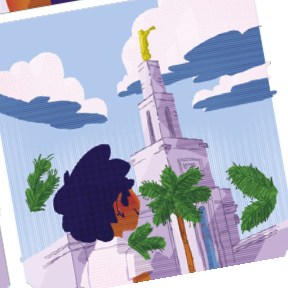 And heaven's aid imploreAnd, hand o'er hand, the rod along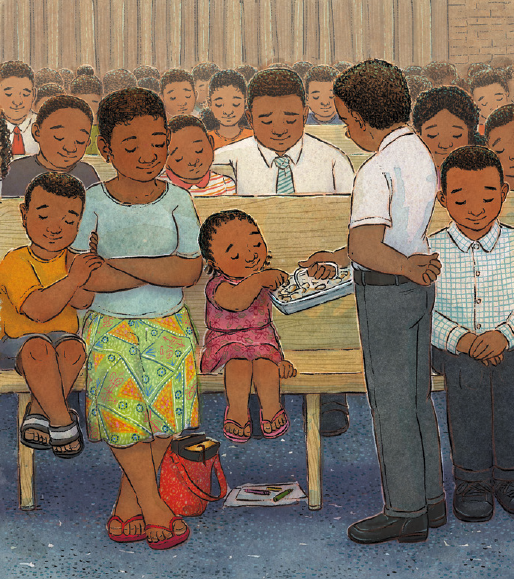 Through each succeeding dayWith earnest prayer and hopeful song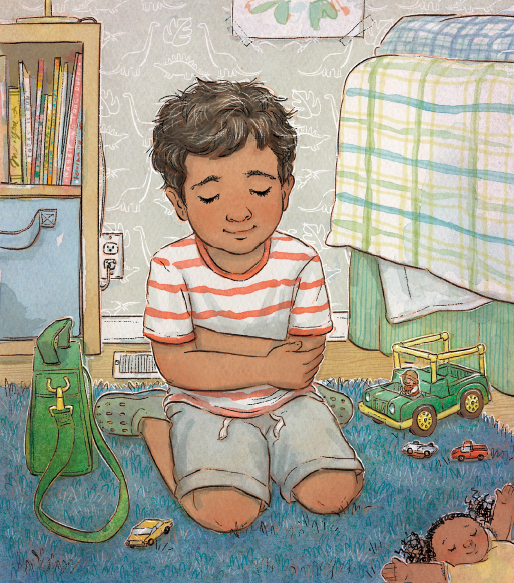 We'll still pursue our wayAfar we see the golden rest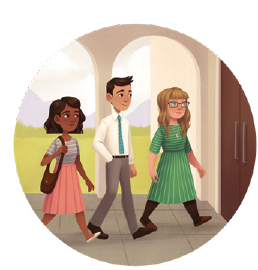 To which the rod will guideWhere with the angels bright and blest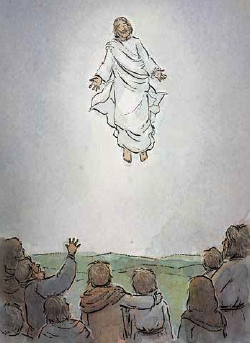 Forever we'll abide